Жашківська загальноосвітня школа І-ІІІ ступенів № 5Жашківської районної ради Черкаської області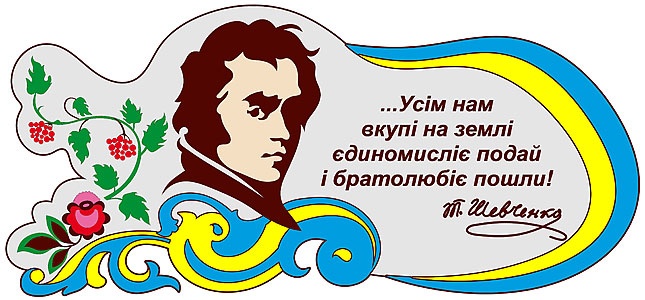 Бедрій Єлизаветаучениця 9 класу Жашківської загальноосвітньої школи І-ІІІ ступенів №5 Жашківської районної ради Черкаської областіТарасові Григоровичу ШевченкуВеликий митець перед намиІ світла у нього душа,Він кобзу бере і співаєПро наше вкраїнське життя,Про річку Дніпро і калину,Про став, де пливе каченя,Про школу і про долину,Де явір зелений росте.Де клена листок пролітаєПо річці пливе і кружля,На хвилях пінистих хитаючись,Мов у танець іде змагаючись.Ми любимо тебе, наш Тарасе,За мудрість й натхнення твоє,Хай в душах дитячих не згаснеВсе мудре твоє і святе.Ключник Іннаучениця 9 класу Жашківської загальноосвітньої школи І-ІІІ ступенів №5 Жашківської районної ради Черкаської областіПодивись, УкраїноПодивись, Україно, підійми вгору віти,Ти для нас – мати рідна, а ми всі – твої діти!На руїни дивися і на сльози пролиті.Наші очі і руки вже сповна ними вмиті!Ти, Тарасе, журися, не лишайся в спокої,Глянь, як браття нам рідні стали лихом – бідою.Там сини гинуть, батьку, там невинні конають.Невже вони й справді сердець геть не мають?Подивися, Тарасе, ти ж бо чуєш, напевно,Ті молитви ночами, летять…та не в небо!Та не в небо, Тарасе, може, Бог їх не чує.Вони линуть до правди, що надворі ночує.А її пробудити… чи пробудять зрадливу?Лиш торкнуться легенько сльози нені за сином.І реве Дніпро, стогне, вітер сили не маєНадивитись на теє, лиш дерева схиляє…А час землю сховає, сколихає рідненьку,Щоб вона знов кріпилась завтра рано-ранесенько.Подивись, Україно, подивися на небо:Ти вже стала сильніша – ми живемо для тебе!Ключник Іннаучениця 9 класу Жашківської загальноосвітньої школи І-ІІІ ступенів №5 Жашківської районної ради Черкаської областіВіщий голос Кобзаря (рубаї)Дитинство вбоге, рання смерть матусі…До кого ж серденьком я прихилюся?Куди не глянь – лютує панство сите,Слізьми вмиваюсь, Богові молюся.*  * * * *Живу на чужині. Вкраїно-ненько!До тебе лине повсякчас серденько.Читаю, думаю, пишу вірші, малююСадок вишневий, хаточку біленьку.*  * * * *Кобзар полинув, вже у світ широкий!Я маю вольну! Волю! Де ж той спокій?Гострю слова-мечі, зву до сокири!Подай же, Господи, свій глас високий.*  * * * *На чужині я в казематах маюсьЗа неньку-Україну я караюсьЧого ж ти, Доленько, така важка у мене?Караюсь, мучуся, але не каюсь.*  * * * *Стою у Каневі я, на дніпровській кручі…Чому ж то знову так реве ревучий?Героя слава! Слава Україні!Ти переможеш! Маєш дух могучий!Пришлюк Надіяучениця 11 класу Жашківської загальноосвітньоїшколи І-ІІІ ступенів №5 Жашківської районної ради Черкаської областіБорітеся, поборете, вам Бог помагає«Борітеся, поборете, вам Бог помагає…» – сказав і збулося:Народ повстав і волю здобув,За неї ж боровся.Отримали омріяну,Виплакану й виморену,Сльозами облиту,Потом омиту,Свободоньку!І що ж далі?А далі правитель скаже,Що робити треба,А наче й волю мають,Як з нею ладнати – не знають!І знову те саме:Піт, кров і муки,Недоспані ночі,Червоні від сліз очі.І малеча плаче,Від голоду скаче.Мати з батьком біля хатиВмирають помалу.Що ж далі?А далі – кінець війні!Все добре, спокійно.Відновлюєм, процвітаєм,Життю всі радієм!Аж тут… незалежність!Чекали, хотіли,І маємо!З’явилася на картіДівчинка маленька.У віночку, вишиванціЙ з прапором гарненьким!Знову народилась,Волю принесла нам,Ось тут й зажили ми!Свій закон, своя країна,Й своя «чесна влада»Приведе до мільярдерстваЙ вищого розкладу.Будем ми найбагатіші,Країну розвинем!Всі ж роти пороззявляли,Аж плачуть від щастя.Але ж тут ридати треба!Людоньки нещасні…20 років крали й крали,І тут дожилися…«Сусід-брат» прийшов до насЙ сказав: «Бережися!»Й знову плач, розлука,Майдан, Київ та Небесна Сотня,Війна, град, розлукаВідкрили нам очі,Але вже запізно стало,Мати серед ночіРидає…ДНР, москаль, РосіяЗробили війну нам,Думали захоплять на раз-два,Та не тут-то було!Бідні хлопці там, в окопіМерзнуть на морозі,А звичайні волонтериЗавжди у дорозіЗ допомогою..А що ж ми?А ми живемо, як можем,Все, що можем – віддаємоВоїнам – героям!Чекаємо з перемогоюЗавжди, наші рідні,Привезіть нам звідти, з СходуМир!Ваша Надія…